Pracovní úkoly:Vyšetřete dynamiku a kinematiku pohybu po nakloněné rovině užitím vzduchové dráhy a měřícího systému ISES. Z naměřených hodnot rozhodněte, zda tření na vzduchové dráze můžeme zanedbat. Pokud ne, určete koeficient tření.Teoretický úvod:V kinematice popisujeme dráhu rovnoměrně zrychleného pohybu vztahem (2.1),						(2.1)Derivací rovnice (2.1) získáváme vztah (2.2), který popisuje rychlost tělesa při rovnoměrně zrychleném pohybu. 						(2.2)Pokud analyzujeme dynamiku pohybu po nakloněné rovině (obr.1) vidíme, že při zanedbání třecí síly, urychluje těleso pouze složka gravitační síly ve směru jeho pohybu , tedy celkovou sílu F můžeme vypočítat jako (2.3) 					(2.3)Pokud považujeme koeficient smykového tření za nezanedbatelný, musíme výslednou sílu opravit o člen zohledňující tření, dostáváme tak (2.4) 					(2.4)Vyjádříme-li zrychlení z rovnic (2.1), (2.3) a (2.4) získáme vztahy (2.5)					(2.5)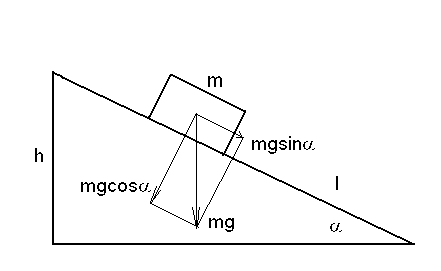 Obr. 1 – Rozbor sil působících na těleso na nakloněné roviněV této úloze máme za úkol analyzovat takovýto pohyb a stanovit, zda je koeficient smykového tření na vzduchové dráze skutečně zanedbatelný, tedy a1  a2 nebo a1  a2 a v tom případě musíme se smykovým třením počítat a stanovit ho z rovnice pro a3. Pro měření jednotlivých veličin použijeme vzduchovou dráhu se dvěmi optickými závorami a dále vozíček se čtyřmi rovnoměrně rozmístěnými značkami (Obr. 2) 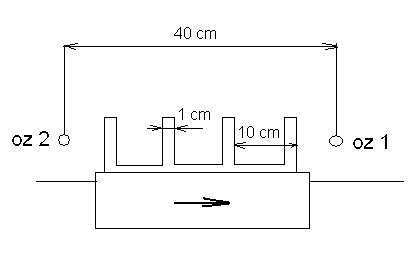                                                    Obr. 2 – Schéma experimentuPrincip stanovení vlastností pohybu je zřejmý už z obrázku. Na vozíčku jsou umístěny 4 značky, široké , ve vzdálenostech po 10ti cm. Při průchodu značky optickou závorou oz, bude přerušen světelný paprsek, což bude detekováno počítačem. Při použití dvou opt. závor vozíček celkem urazí dráhu 0,4 m a  každých  budou detekovány hodnoty času t a t . Ze znalosti t můžeme snadno vypočítat aktuální rychlost vozíčku v čase t, dle vztahu (2.2), kde s je šířka značky, tedy . Naměřené závislosti budou graficky zpracovány.Použité měřící přístroje a pomůcky- Vzduchová dráha- Pravítko- PC stanice se softwarem Vernier a dvěma opt. závoramiPostup měřeníVzduchovou dráhu skloníme o úhel . Optické závory nastavíme do stanovených vzdáleností podle obr. 2.Provedeme měření pomocí programu Vernier, kde odečítáme hodnoty t a t.Vypočteme zrychlení, určíme chybu a provedeme srovnání s teorií. /Úvod /.Naměřené a vypočtené hodnotyZrychlení podle změny úhlu nakloněníZnáme-li změny výšek konců dráhy, pomocí trigonometrie určíme úhel , o který vzduchovou dráhu nakloníme., kde  je změna výšek a  je délka celé vzduchové dráhy.Tab. 1 – Výpočet velikosti úhlu naklonění vzduchové dráhyTab. 2 – Výpočet zrychlení z naměřených hodnot a tyto hodnotyČas t1 pro Čas t2 pro Čas t3 pro Čas t4 pro  …Závěr:	Změřili jsme rychlost a zrychlení vozíčku na vzduchové dráze pro a1 = 2s/t2 	a a2=gsinα pro 4 časy:2)3)4)Z těchto výsledků nelze jednoznačně určit, jestli vzduchová dráha podléhá tření. Ve 3 případech ze 4 dokonce vychází záporné tření !Vyžadovalo by to další měření.Zkoumání pohybu předmětu v závislosti dráhy na časePro určení závislosti dráhy na čase měříme čas každých 0,1 m, na nakloněné rovinně o úhlu a celkem zjistíme 7 časů  (a počáteční čas ).Tab. 3 – Měření času v závislosti na drázeObr.1 – Graf závislosti ujeté dráhy na časeZde umístěte vlastní grafZávěr: Z Obr. 1 můžeme vyčíst, že  závislost dráhy na čase je parabolická.( Chybí proložení teoretickou křivkou.)Zkoumání pohybu předmětu v závislosti rychlosti na časeK určení závislosti rychlosti na čase změříme časový interval na jednotlivých zubech a podle vzorce  vypočítáme rychlost  pohybu jednotlivých zubů.Tab. 4 – Měření změn času na jednotlivých zubech a výpočet jejich rychlostiZde umístěte vlastní grafObr. 2 – Graf závislosti rychlosti na čase Závěr:Když do obr. 2 aproximujeme lineární funkci, vidíme , že závislost je lineární. Jedná se o rovnoměrně zrychlený pohyb.Slezská univerzita v Opavě – Filosoficko-přírodovědecká fakultaSlezská univerzita v Opavě – Filosoficko-přírodovědecká fakultaSlezská univerzita v Opavě – Filosoficko-přírodovědecká fakultaSlezská univerzita v Opavě – Filosoficko-přírodovědecká fakultaFyzikální praktikum I – Mechanika a molekulová fyzikaFyzikální praktikum I – Mechanika a molekulová fyzikaFyzikální praktikum I – Mechanika a molekulová fyzikaFyzikální praktikum I – Mechanika a molekulová fyzikaJméno:Ročník, obor:PrvníVyučující:Mgr. Daniel Charbulák, Ph.D.Datum měření:8. 11. 2020Akademický rok:2020/21Název úlohy:Pohyb po nakloněné roviněNázev úlohy:Pohyb po nakloněné roviněDatum odevzdání:Číslo úlohy:                          2Název úlohy:Pohyb po nakloněné roviněNázev úlohy:Pohyb po nakloněné roviněHodnocení:2,20,011140,638255,70,028871,6538310,60,053703,0765918,90,095845,49139č. měření (s) (s) (s) (s)14,3522,4301,8161,31423,97634,25144,13754,1322,4221,7871,298 (s)4,1702,4451,7941,3160,104 0,108                                                                                                                                                                                                                                                                                       n123Průměr (s)0,4890,4930,485 (s)0,7240,7330,722 (s)0,9060,9150,906 (s)1,0631,0701,061 (s)1,1991,2061,197 (s)1,3241,3301,321 (s)1,4371,4441,436 (s)ABCD (s)T/s0,0300,0310,0290,0280,4960,0230,0210,0220,0200,7350,0200,0180,0200,0200,9170,0130,0140,0130,0141,0700,0110,0110,0110,0111,2080,0090,0100,0110,0091,3320,0100,0100,0090,0111,445